KA2 DIRES Project LTT Mobility 4 Disability – Inclusive schools – Respect – Europe – Social Dialogue (9-15/10/2016)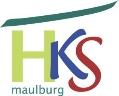 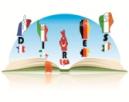 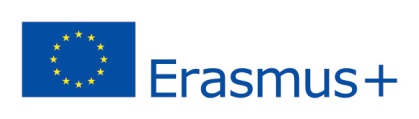 Helen-Keller-Schule Maulburg, Sonderpädagogisches Bildungs- und BeratungszentrumFörderschwerpunkt geistige Entwicklung, körperliche und motorische EntwicklungAlemannenstr. 3, D-79689 Maulburg Germany, Telefon: 07622-6770-0, Fax: 07622-6770-15, E-Mail: mail@hks-maulburg.de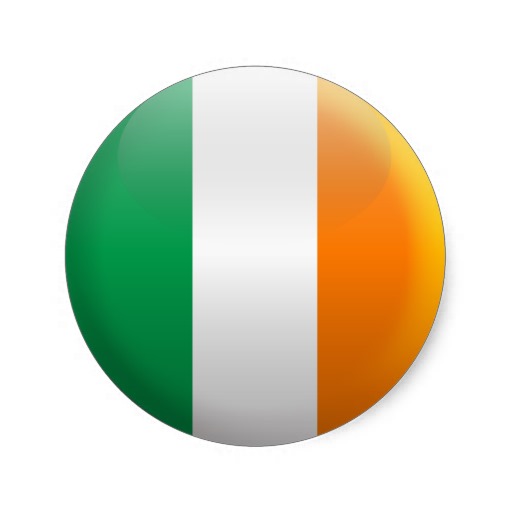 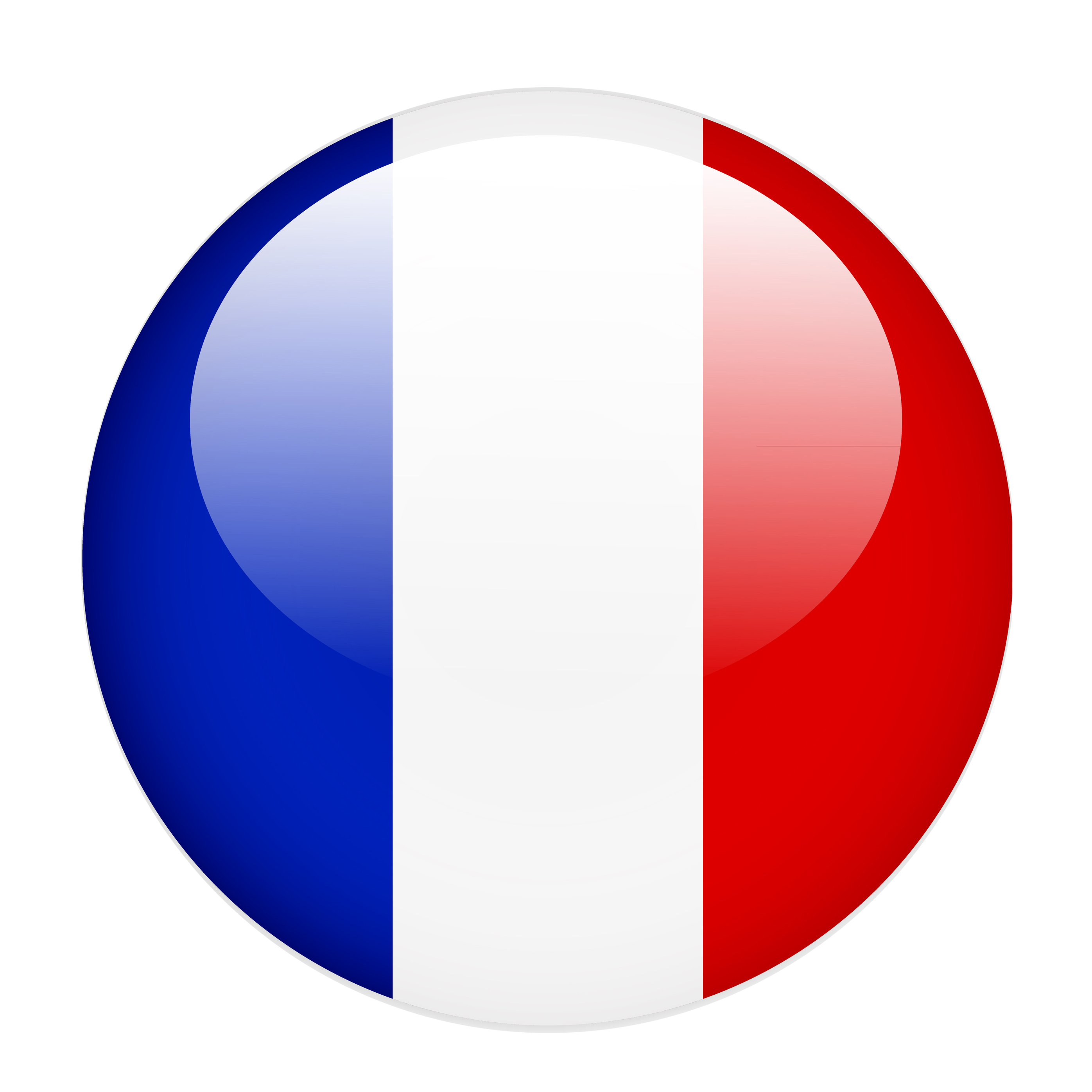 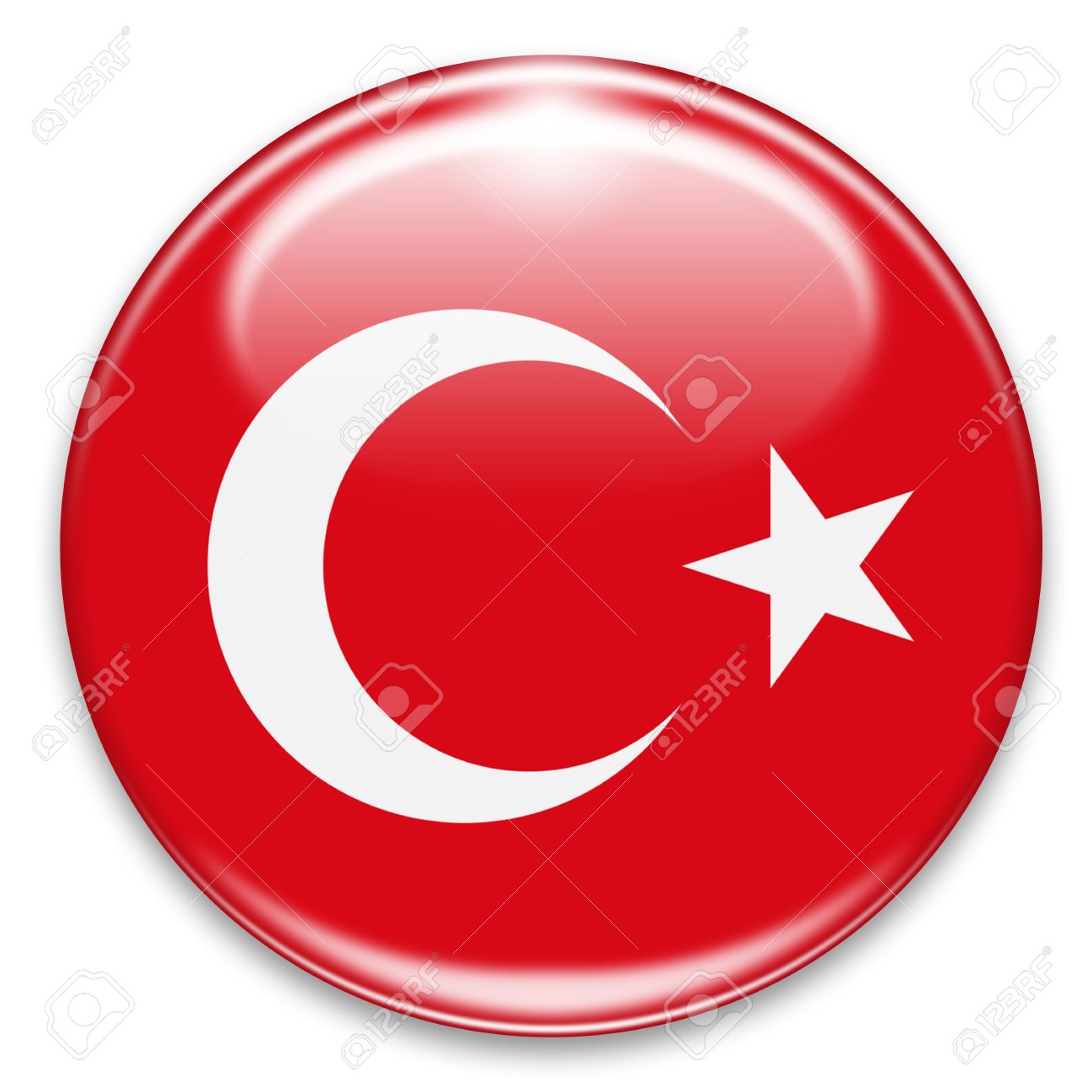 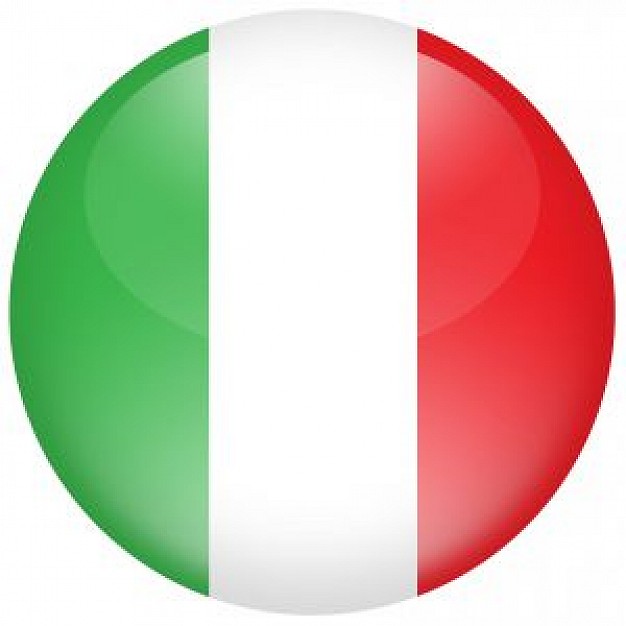 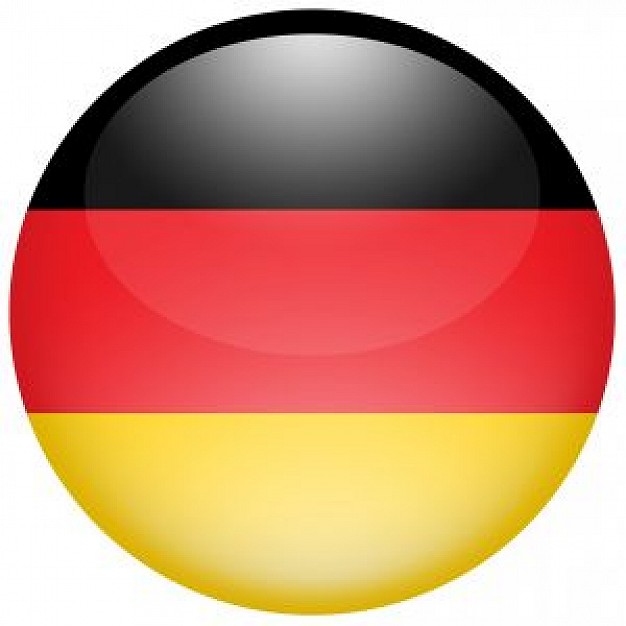 09.09.2016Participants: France (11) : 3 Staff; 4 SEN, 4 MS studens, Ireland (10) : 5 Staff, 5 SEN, Italy (8) :     3Staff,  5 MS students, Turkey(8):  Mura, 2 Staff, 6MS , Turkey fathih: (8): 2 staff, 6MS, Total number of participants: 45Sunday09.10.2016Monday10.10.2016Tuesday11.10.2016Wednesday12.10.2016Thursday13.10.2016Friday14.10.2016Saturday15.10.2016Arrival of our partnersBreakfast at the hotelBreakfast at the hotelBreakfast at the hotelBreakfast at the hotelBreakfast at the hotelBreakfast at the hotelHotel „Zum Goldenen Wagen“  8.45Uhr:Welcoming of our partners9.45Uhr: Division into groups, guided tour of the school building in Maulburg9.00Uhr: Trip to Switzerland8.30Uhr: Lessons at school 9.00Uhr: Trip to the Black Forest 8.30Uhr: Music Workshops(contributions from each country)Departure10.00Uhr: Break10.00Uhr:Break10.00Uhr:Break11.00Uhr:Trip to Steinen by trainGuided tour of the school building in Steinen 11.00Uhr: Performances about the theme „Respect“ 11.00Uhr: Workshops ( contributions from German teachers)12.45Uhr: Lunch in Steinen 12.45Uhr: Lunch in Maulburg12.45Uhr: Lunch in MaulburgSubsequently: Free timePreparation of the ceremony14.00Uhr: Free timeMeeting for the coordinators14.00Uhr: Preparation of the culture night 15.30Uhr: CeremonyDinner Preparing from our studentsDisco 18.00Uhr bis 21.00Uhr: Culture night with Europian buffetDinner at free disposalDinner at free disposalDinner at free disposal